Professional Development JournalAppointed:  Journal commenced:  For the role of Foundation Governor at 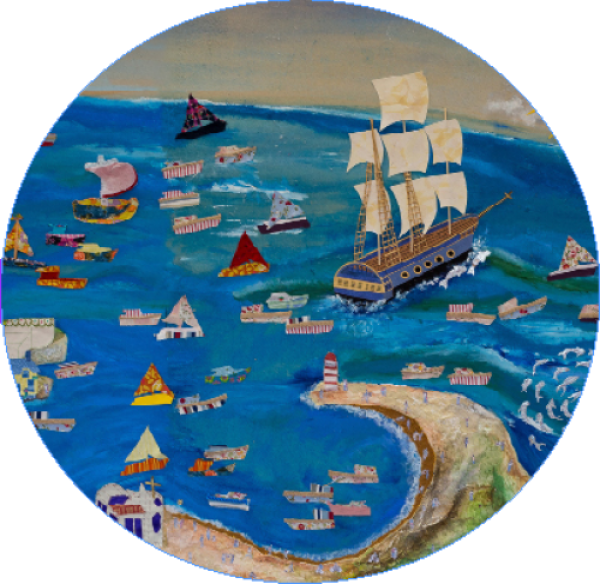 